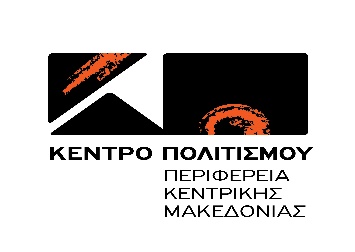 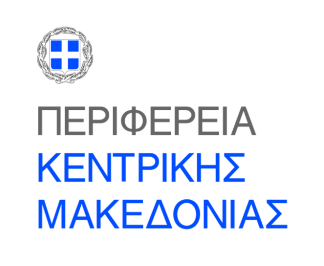 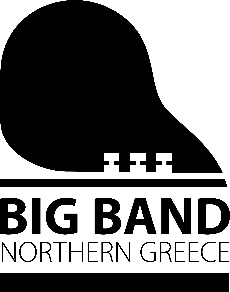 THE BIG BANDORCHESTRA PROJECT3 MAIOYΏρα 21:00Bασιλικό θέατροΤο Κέντρο Πολιτισμού Περιφέρειας Κεντρικής Μακεδονίας  παρουσιάζει την Τρίτη 3 Μαΐου, στο Βασιλικό Θέατρο Θεσσαλονίκης,  για πρώτη φορά ζωντανά στο κοινό της πόλης, την νεοσύστατη Big Band Βορείου Ελλάδος. Μια ορχήστρα στην οποία κυριαρχούν τα πολλά πνευστά όργανα (χάλκινα και ξύλινα) και που αποτελείται από τη νέα γενιά της τζαζ σκηνής της βόρειας Ελλάδας. Στη συγκεκριμένη βραδιά θα ακουστούν κλασικές επιτυχίες της χρυσής εποχής των Big Bands, συνθέσεις από όλη την μουσική ιστορία και πορεία της jazz. Μουσικές αναφορές σε μια  εποχή που κυριαρχούσαν οι τραγουδιστές όπως ο Frank Sinatra,ο Tony Bennet, η Ella Fitzgerald και η Sarah Vaughan, παράλληλα με σπουδαίους σολίστες και bandleaders όπως o Benny Goodman,ο Artie Shaw, ο Glenn Miller και ο Duke Ellington. Πέρα από τις κλασικές ενορχηστρώσεις της εποχής, η ορχήστρα θα παρουσιάσει και κάποιες διασκευές γραμμένες ειδικά για αυτήν, καθώς και δυο νέες δημιουργίες των μελών της. Την Big Band διευθύνει ένας νέος μαέστρος, με σημαντικές περγαμηνές, ο Μιχάλης Τραχαλιός. Την Big Band Βορείου Ελλάδος θα συνοδεύσει ο εξαιρετικά ταλαντούχος τραγουδιστής και ηθοποιός Παναγιώτης Πετράκης. Μαζί του δυο νέες ερμηνεύτριες από την Θεσσαλονίκη, η  Κατερίνα Σισίννι και η Χρυσάνθη Τσολάκη.  Την καλλιτεχνική επιμέλεια της βραδιάς έχει η ψυχή της  Big Band,  o μουσικός Χρήστος Παπαδόπουλος, ο οποίος υπογράφει και τις ενορχηστρώσεις.Συμμετέχουν:Big BandWylie James. Αβραμίδης Γιώργος, Αντωνόπουλος Κωστής, Αραβαντινός Νεοκλής, Βουλγαράκης Παναγιώτης, Βραχνός Βαγγέλης, Εμεξεζίδης Χρήστος, Θεοδοσιάδης Χρήστος, Καπετανάκης Παναγιώτης, Καρανίκος Μιχαήλ, Καρκαφίρης Ανδρέας-Μηνάς, Κόιας Στέργιος, Κορκόβελος Τάσος, Μοιρούλης Φώτης, Μωυσιάδου Σοφία, Νίκου Παύλος, Οικονόμου Γρηγόρης, Παπαδόπουλος Χρήστος, Παπανίκος Κωνσταντίνος, Πλάτων Νικόλαος, Σταματιάδης Μανώλης, Χαϊνογλου ΚωνσταντίνοςΔιεύθυνση ορχήστρας : Μιχάλης ΤραχαλιόςΚαλλιτεχνική επιμέλεια-ενορχηστρώσεις: Χρήστος Παπαδόπουλος Ερμηνεύουν: Παναγιώτης Πετράκης, Κατερίνα Σισίννι, Χρυσάνθη Τσολάκη. Σκηνογραφία: Ηλιάνα Όλγα ΤσακνάκηΣχεδιασμός ήχου: Άγγελος Αθανασιάδης Σχεδιασμός φώτων: Τρύφωνας ΚεχαγιάςΠαραγωγή-διοργάνωση: Κέντρο Πολιτισμού Περιφέρειας Κεντρικής ΜακεδονίαςΜε την υποστήριξη του Κρατικού Θεάτρου Βορείου Ελλάδος και  του Δήμου Πυλαίας – ΧορτιάτηΠροπώληση viva.gr  https://www.viva.gr/tickets/music/the-big-band-orchestra-project/?fbclid=IwAR3yMhbd-reFCH45GJ98pEcxC0t9SzYjUwJw696UGlNUnAeQPp7mOgF_rRsΠροπώληση: 10 € (Πλατεία-Θεωρεία-Εξώστη)Κανονικό Εισιτήριο: 15 € (Πλατεία-Θεωρεία), 12 € (Εξώστης)Εκπτωτικό Εισιτήριο στον εξώστη: 8€ (Φοιτητικό/ πολύτεκνοι/ AMEA/+65/ Ανέργων) ΧΟΡΗΓΟΣ: EGNATIA PALACE HOTEL ΧΟΡΗΓΟΙ ΕΠΙΚΟΙΝΩΝΙΑΣ: ΕΡΤ3, 9.58 FM, 102 FM, TV 100, FM 100, FM 100.6, ΜΑΚΕΔΟΝΙΑ, MAKTHES.GR, ΤΥΠΟΣ ΘΕΣΣΑΛΟΝΙΚΗΣ, PARALLAXI, POLIS MAGAZINO, ΧΡΩΜΑ 105.8, INFOKIDS.GR, THESSTODAY, THES.GR, CITYPORTAL, KARFITSA, COSMOPOLITI.COM, ΚΟΥΛΤΟΥΡΟΣΟΥΠΑ, METROPOLIS 95.5, VELVET 96.8, ZOO 90.8, METROSPORT, REPUBLICRADIO.GR, SHOOK RADIO 104.4, GRTIMES.GR 